APPLICATION IS BY APPLICATION FORM ONLY – applications should be sent to emilylang@landmarks.ac.ukTo apply visit: https://www.landmarks.ac.uk/jobs/The College is committed to safeguarding and promoting the welfare of children, young people and vulnerable adults and expects all staff and volunteers to share this commitment.Landmarks is an independent specialist day college for young people with learning disabilities and difficulties. The college offers a wide range of programmes that are tailored to each individual’s needs.Landmarks operates from several sites across; Nottinghamshire, Derbyshire and South Yorkshire, with our main site located in Eckington, S21 4EF.Landmarks has several satellite provisions in Rotherham, Nottingham city Centre and a “real-life” hospitality and catering facility in Rainworth, Mansfield. These environments enable us to provide a range of personal and vocational training opportunities including:Our staff are required to work on a range of different sites, including; college campuses, employer’s premises or communities local to your learners home -  therefore willingness to travel is essential. There may be a requirement to transport learners in your own car, insurance implications are reimbursed. Mileage and expenses are provided for travel during the working day.Main Responsibilities:Your responsibilities will include, but are not restricted to:Management and implementation of the College Quality Policy and Procedure, this includes the QA Cycle and CalendarManage and implement the annual College SAR process with the Senior Leadership Team (SLT)Development, implement and up keep of the college MIS (Databridge), to ensure data and key information is available to staff, parents and stakeholdersManagement monitoring and reporting of learners progress and achievementsCoordination of external national awards to ensure College KPIs are set and achievedImplementation and up keep of the funders ILR processManagement and monitoring of the quality of education, support, therapy and outcomes/ impacts through the college observation processReview and development of initial, formative and summative assessment processesImplement formal validation processes for internal achievements and external awardsSupport the SLT with the implementation of the College Quality Improvement PlanImplement quality improvement and best practice initiatives across the collegeEnsure the quality processes regularly audit the learners experience and the Learner JourneyEnsure the college remains complaint with legislation, Health and Safety, Safeguarding and Equality and DiversityEnsure the College meets its quality and performance requirements of the funder’s contractEnsure regular reports of all quality matters to the SLTTo lead staff development sessions in self assessment, analysis of evidence and data. Best practice workshops, preparations for regulatory inspection, EIF  and other appropriate improvements training to prepare staff for the Ofsted modelWith the SLT develop a strategy for Quality of Education in CollegeLead the curriculum, support managers, teachers, support staff and therapists on the use of success, retention and achievement dataMonitor all college plans to include the QIP, college strategic plan and curriculum development plansPromote the high quality and excellence of the College by identifying and achieving external quality awards and kite marksTo be the nominated quality link and responsible signatory with overall examining bodiesSet targets and monitor the college performance in standards of compliance, compliments and complaintsMaintain a high level of professional up dating on quality matters and regulatory requirements. Liaise and network to bench mark the college and its performanceTake responsibility for the implementation of all questionnaires and feedback surveys on all services across the College. Ensure learners, parents and stakeholder feedback is a priority.OtherPromote equality of access to education, training and employment opportunities for learners and advocate a positive attitudeMaintain and further develop the Colleges specialism in EmployabilityMaintain accurate knowledge of quality initiatives, including Ofsted framework developments and communicate these to the wider collegeManage and deliver the annual quality cycle for ESFA and Lifelong Learning ProvisionProduce data and information as per the annual Quality CalendarSupport HR to develop annual training plans for tutors and LSAsMonitor and report on the impact of training and development for the quality of education offeredSupport and Mentor trainee tutors to be successful in their rolesAct as reserve NomineeChair meetings and comms as requiredLead and manage all Internal and External verification processes for all qualificationsSupport the curriculum mapLine manage staff as directedMeet Landmarks Management StandardsLead the Quality of Education EIF themeThis list of duties should not be regarded as exclusive or exhaustive as the post holder may be required to undertake other reasonably determined duties and responsibilities.Person SpecificationThe selection process will involve assessments being made on the extent to which applicants meet the criteria listed in the table below:In return we will offer:Westfield Health Sheme following a successful probation.Life cover following a successful probation.Standard life pension.30 days holiday (pro rata – 52 week employees).Landmarks is committed to safeguarding and promoting the welfare of our learners. All offers of employment will be subject to enhanced DBS checks, which it deems satisfactory (you will be viable for the cost of a DBS if you leave within your probationary period).To find out what makes Landmarks a remarkable place to work, visit our website www.landmarks.ac.uk, and follow Landmarks Specialist College on Facebook for more information.If you have any further queries or would like to arrange a discussion regarding the terms and conditions of employment at Landmarks please contact a member of HR – 01246 433788.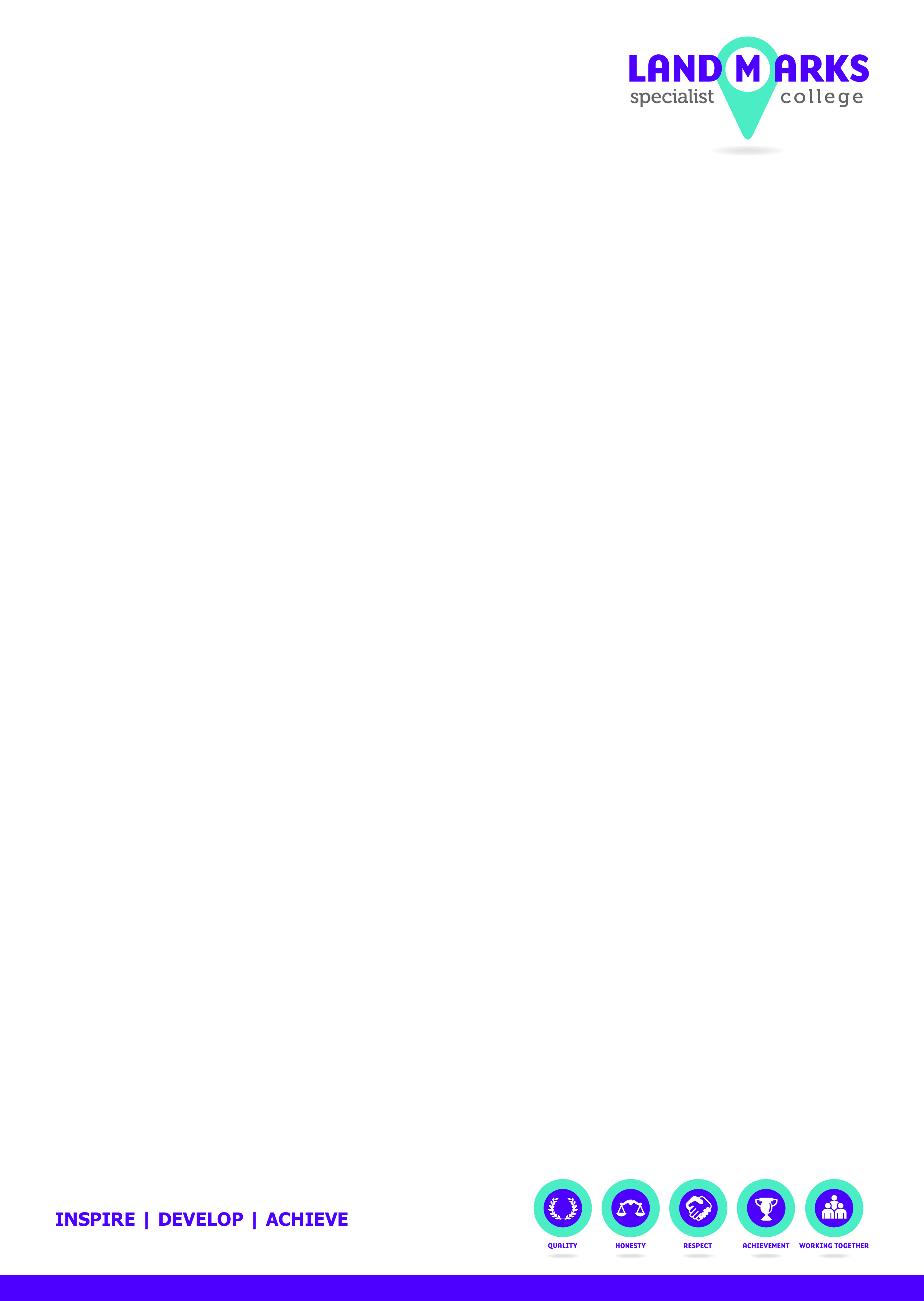 Reports to:Vice PrincipalHours:08.30 – 16.30 (52 weeks per year)Type:22.5 hours per week – permanent (would consider full time hours)Salary:£36k-£38k (pro rata - dependant on experience)Closing date:September 2020AgricultureHorticultureAnimal StudiesHospitality & CateringArboricultureIndependent Travel TrainingArtIndependent Living SkillsBusiness AdministrationLabouring (CSCS)ConservationRetailDuke of EdinburghSupported InternshipsEquine StudiesWildlife ManagementFloristryWork ExperienceEssentialDesirableQualificationsLevel 2 Maths and English (willingness to work towards);Bachelor Degree in relevant discipline;Qualified teacher.Qualification or recent staff development in QA processesQualification in staff development / counselling Inspector trainedPost grad qual in SENDExperienceExperience of working successfully  within a QA role is FE.Experience of Ofsted regulatory inspections Experience of working in an FE or adult Education provision at a management levelExperience of working on an established MIS systemsExperience of implementing  of a QA cycle  Experience of setting, maintaining and improvement standards in FE Delivering training to staff teams to improve performance.Knowledge of the SAR and QIP processExperience of QA management in an ISC SkillsExcellent communication and teaching skills Good analytical skills Effective  audit, moderation and review skillsLiaison and communicate effectively with others; Demonstrate outstanding  organisational skills; Excellent technology skillsExcellent knowledge and understanding of the Ofsted EIF.Skilled in making effective  judgements and using evaluative language.Research and development skillsDatabridge Super UserKnowledgeKnowledge of implementing best practice strategies across the collegeUse of data and KPIsStandards of compliance in an ISC SEND Code of Practice Personalised learning and target settingQuality of Education and outstanding practice.Knowledge of Quality networks Equal opportunities;Safeguarding;Prevent (Radicalisation & Extremism);Support for learningKnowledge and experience of SEND FE  teaching methods Knowledge of SEND FE  curriculum Knowledge of the SEND learner journeyPersonal AttributesFlexibility is essential to enable Landmarks to meet the needs of our learners.  enthusiastic and self motivatedcan do attitude Great sense of humour Confident and composed resilient and manages pressure well.Team playerhighly professional